Affilié à la Fédération Française d’Etudes et de Sports Sous Marins sous le N° 06. Statuts déposés au tribunal  d’instance de Metz le 26/05/2014. Volume 164 Folio n° 22Agrément Ministériel Jeunesse et Sport - SIRET 448 108 118 00036, Code APE 9312ZBernard SCHITTLY64, rue du général Rampont67240 BISCHWILLER06 62 38 93 26 – president@ffessmest.fr	Président                                                                          Bischwiller, le 28/01/2016Chère présidente, cher président,Notre AG de Belfort approche et il est temps de penser à s’organiser. La date : samedi 5/03/2016 et dimanche 6/03/2016. Je vous rappelle le lieu, Belfort, Novotel Atria, situé dans le centre de Belfort. Le club ASMB et son président Régis BREDELET, qui organisent cette AG,  proposent une visite guidée de la ville le samedi AM. Cette formule est particulièrement intéressante pour ceux qui viennent la veille et pour ceux qui sont accompagnés par leur conjointe ou leur conjoint. Cela leur permettra de visiter Belfort, ville au passé chargé d’histoire et au cachet indéniable. Faites-vous connaître auprès de Régis regis.bredelet@mpsa.com pour les activités culturelles du samedi.Le samedi AM se tiendra un conseil des CODEP à 14 H 00 et une réunion de comité élargie aux présidents de commission à 16 H 30. Pour l’AG proprement dite, elle commencera le dimanche matin dès 8 H 30, par les inscriptions des élus et de leurs représentants. Puis se tiendra, dans la grande salle, la réunion de la commission technique de 9 H 00 à 10 H 30. Une petite pause nous permettra de nous rendre dans les AG des autres commissions qui débuteront à 10 H 45. Repas à 12 H 30 et AG à 14 H 00. Je vous rappelle que votre présence est fondamentale, nous allons devoir changer les statuts du CIREst qui de fait deviendra le CR Est, et pour cela il nous faut un quorum de 50 %. Si vraiment vous ne pouvez pas vous déplacer à Belfort, pensez à donner votre procuration à une personne de confiance. L’ordre du jour de l’AG sera le suivant :- Approbation PV AG 2015- Rapport moral, approbation du rapport moral.- Rapport financier, avis des réviseurs aux comptes, approbation du   rapport financier.- Présentation du budget prévisionnel et approbation du budget prévisionnel.- Modification des statuts avec en particulier le nouveau nom (CR Est) et le   nouveau territoire, sans la Franche Comté. Il y a d’autres modifications,   mineures, qui sont surlignées en jaune. Les nouveaux statuts ont obtenu la validation par le président de la commission juridique nationale.- Remise de médailles fédérales.- Points divers. Tous les votes devraient se faire à main levée, il n’y a en effet pas d’élection de personne. Vous trouverez sur le site fédéral sous la rubrique AG 2016 Belfort, tous les documents utiles : - Le PV de l’AG 2015  - Les nouveaux statuts et le nouveau RI- Le pouvoir pour ceux qui ne peuvent venir- Les rapports d’activité exhaustifs des commissions- Le bilan financier, le compte de résultat- Le budget prévisionnel- La liste des clubs et SCA ayant droit de vote et leur nombre de voix.Je vous rappelle que l’AG est ouverte à tous les licenciés, n’hésitez donc pas à vous faire accompagner. Pour des raisons pratiques et évidentes d’organisation, faites moi savoir si vous mangez le dimanche à midi et combien de repas il faut vous réserver, ainsi que le samedi soir : combien de repas et éventuellement, avez vous besoin d’un hébergement ? Un repas par club sera à la charge du CIREst, les autres repas seront à la charge de votre club. Pour vos réservations (hôtel et repas) veuillez contacter la vice-présidente de Franche Comté, Nathalie Evrot à l’adresse suivante : nathalie.didner@gmail.comAu plaisir de vous voir à Belfort, pour notre dernière AG en Franche Comté, n’hésitez à venir la veille et à découvrir Belfort.Bien amicalement.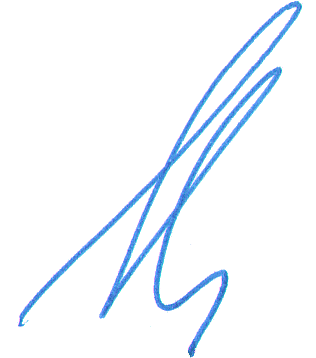 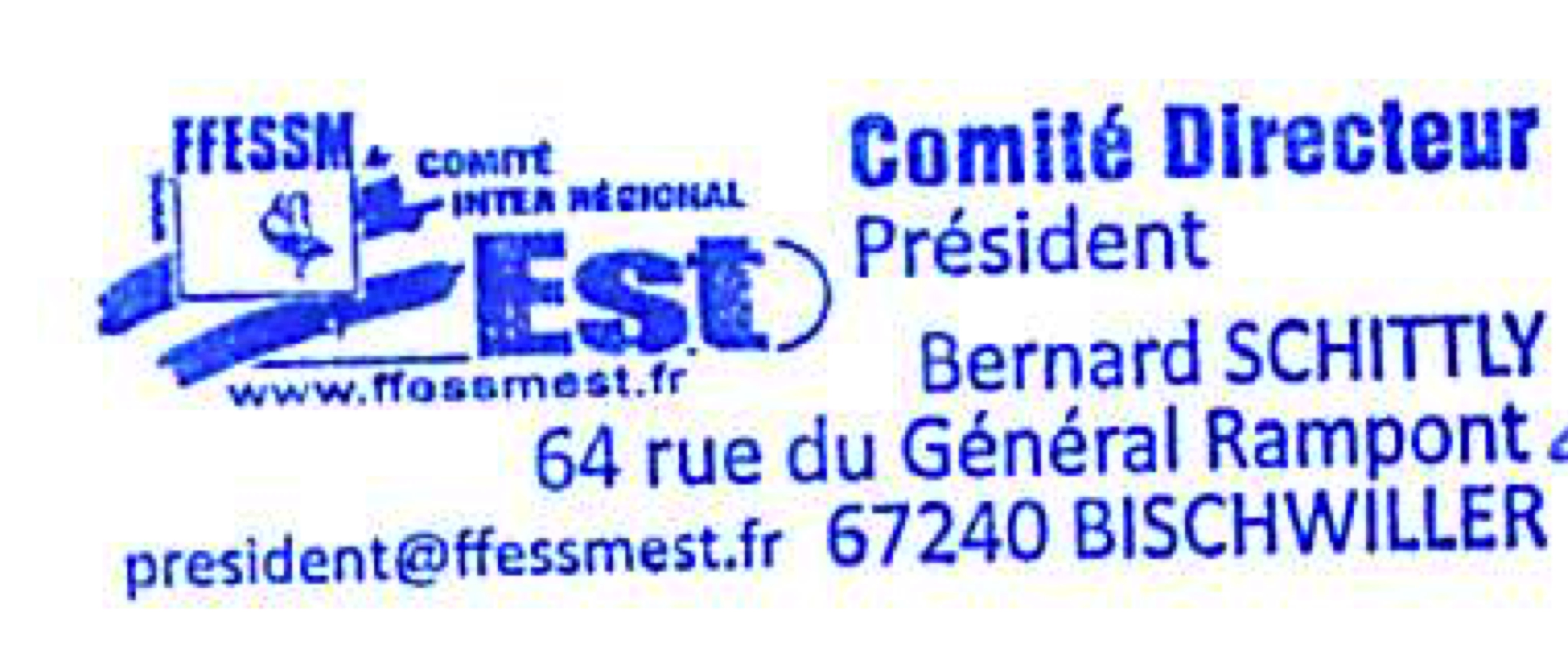 www.ffessmest.fr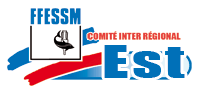 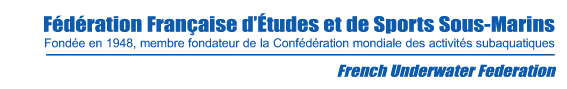 